ГЛАВА ГОРОДА ИШИМАПОСТАНОВЛЕНИЕ 12 сентября 2019 г.                                                                                          № 18	В соответствии с Федеральным законом Российской Федерации от 06.10.2003 № 131-ФЗ «Об общих принципах организации местного самоуправления в Российской Федерации», статьей 40 Градостроительного кодекса Российской Федерации, Уставом города Ишима, правилами землепользования и застройки муниципального образования городской округ город Ишим, утвержденными решением Ишимской городской Думы от 25.12.2009 № 350, Положением о порядке организации и проведения публичных слушаний и общественных обсуждений по вопросам градостроительной деятельности в Ишимском городском округе, утвержденным решением Ишимской городской Думы от 31.05.2018 № 193: Назначить общественные обсуждения по проектам постановлений администрации города Ишима о предоставлении разрешения на отклонение от предельных параметров разрешенного строительства объектов капитального строительства согласно приложению к настоящему постановлению.Определить:- общественные обсуждения проводятся с 19 по 30 сентября 2019 года на официальном сайте по адресу: https://ishim.admtyumen.ru/mo/Ishim/ economics/architecture/public_discussions.htm.    - экспозиция проектов проходит в здании администрации города Ишима, по адресу: г. Ишим, ул. Гагарина, 67, каб. 105, с 14.00 до 17.00.-  консультации по экспозиции проектов проводятся со вторника по пятницу с 14.00 до 17.00.                                 - предложения и замечания, касающиеся проектов, можно подавать посредством официального сайта муниципального образования город Ишим ishim.admtyumen.ru, в письменной форме в адрес комиссии по подготовке проекта правил землепользования и застройки муниципального образования город Ишим с 19 по 30 сентября 2019 года в будние дни с 10.00 до 17.00 в здании администрации города Ишима, по адресу: г. Ишим, ул. Гагарина, 67, каб. 105; а также посредством записи в книге (журнале) учета посетителей экспозиции проектов, подлежащих рассмотрению на общественных обсуждениях.     - проекты, подлежащие рассмотрению на общественных обсуждениях, и информационные материалы к ним разместить на официальном сайте по следующему адресу: https://ishim.admtyumen.ru/mo/Ishim/economics/ architecture/public_discussions.htm.Опубликовать настоящее постановление в сетевом издании «Официальные документы города Ишима» (http://ishimdoc.ru) и разместить на официальном сайте муниципального образования город Ишим ishim.admtyumen.ru.Контроль за исполнением постановления возложить на первого заместителя Главы города.Глава города                                                                                        Ф.Б. ШишкинПРОЕКТЫ ПОСТАНОВЛЕНИЙ АДМИНИСТРАЦИИ ГОРОДА ИШИМА ОПРЕДОСТАВЛЕНИИ РАЗРЕШЕНИЯ НА ОТКЛОНЕНИЕ ОТ ПРЕДЕЛЬНЫХ ПАРАМЕТРОВ РАЗРЕШЕННОГО СТРОИТЕЛЬСТВА ОБЪЕКТОВ КАПИТАЛЬНОГО СТРОИТЕЛЬСТВА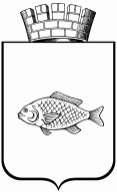 О назначении общественных обсуждений по проектам постановлений администрации города Ишима о предоставлении разрешения на отклонение от предельных параметров разрешенного строительства объектов капитального строительстваПриложение к постановлению Главы города Ишима от 12 сентября 2019 года № 18№ п/пНаименованиеИнформация по проекту1О предоставлении разрешения на отклонение от предельных параметров разрешенного строительства объекта капитального строительства по адресу: Тюменская область, г. Ишим, ул. Полины Осипенко, 131Предоставление разрешения на отклонение от предельных параметров разрешенного строительства объекта капитального строительства на земельном участке с кадастровым номером 72:25:0105012:130, площадью 577 кв.м., расположенного в территориальной зоне застройки индивидуальными жилыми домами, по адресу: г. Ишим, ул. Полины Осипенко, 131.Минимальный отступ от границ земельного участка: от точки с координатами (x:220400,7; у:3516137,44) до точки с координатами (x:220381,9; у:3516132,57) – 0 м.; от точки с координатами (x:220400,7; у:3516137,44) до точки с координатами (x:220394,65; у:3516153,67) – 0,5 м.; от точки с координатами (x:220394,65; у:3516153,67) до точки с координатами (x:220389,27; у:3516164,29) – 0,5 м. Заявитель: Эльзенбах Александра Юрьевна2О предоставлении разрешения на отклонение от предельных параметров разрешенного строительства объекта капитального строительства по адресу: Тюменская область, г. Ишим, ул. Луначарского, 65Предоставление разрешения на отклонение от предельных параметров разрешенного строительства объекта капитального строительства на земельном участке с кадастровым номером 72:25:0104016:6, площадью 2841 кв.м., расположенного в территориальной зоне делового, общественного и коммерческого назначения, по адресу: г. Ишим, ул. Луначарского, 65.Минимальный отступ от границ земельного участка в точках: 8 – 9 – 0 м.; 9 – 10 - 0 м. (согласно градостроительному плану земельного участка № RU-72-30-20-00-GPZU-18-0235) Заявитель: Государственное казенное учреждение Тюменской области «Управление капитального строительства»(по доверенности Панов Михаил Адольфович)3О предоставлении разрешения на отклонение от предельных параметров разрешенного строительства объекта капитального строительства по адресу: Тюменская область, г. Ишим, ул. Большая, 85Предоставление разрешения на отклонение от предельных параметров разрешенного строительства объекта капитального строительства на земельном участке с кадастровым номером 72:25:0102016:64, площадью 1431 кв.м., расположенного в территориальной зоне застройки индивидуальными жилыми домами, по адресу: г. Ишим, ул. Большая, 85.Минимальный отступ от границ земельного участка в точках: 3 – 4 – 0,5 м.; 4 – 5 – 0,5 м. (согласно градостроительному плану земельного участка № RU-72-30-20-00-GPZU-18-0089) Заявитель: Чупина Галина Алексеевна4О предоставлении разрешения на отклонение от предельных параметров разрешенного строительства объекта капитального строительства по адресу: Тюменская область, г. Ишим, пер. 4-й Восточный, 24Предоставление разрешения на отклонение от предельных параметров разрешенного строительства объекта капитального строительства на земельном участке с кадастровым номером 72:25:0102019:252, площадью 1234 кв.м., расположенного в территориальной зоне застройки индивидуальными жилыми домами, по адресу: г. Ишим, пер. 4-й Восточный, 24.Минимальный отступ от границ земельного участка: от точки с координатами (x:221260,65; у:3517655,44) до точки с координатами (x:221211,11; у:3517646,07) – 1,3 м. Заявитель: Врачинский Владимир Сергеевич5О предоставлении разрешения на отклонение от предельных параметров разрешенного строительства объекта капитального строительства по адресу: Тюменская область, г. Ишим, ул. Электрическая, 52аПредоставление разрешения на отклонение от предельных параметров разрешенного строительства объекта капитального строительства на земельном участке с кадастровым номером 72:25:0105015:490, площадью 521 кв.м., расположенного в территориальной зоне застройки индивидуальными жилыми домами, по адресу: г. Ишим, ул. Электрическая, 52а.Минимальный отступ от границ земельного участка в точках: 1 – 8 – 1,7 м. (согласно градостроительному плану земельного участка № RU-72-30-20-00-GPZU-12-0175) Заявитель: Мелкозерова Оксана Георгиевна6О предоставлении разрешения на отклонение от предельных параметров разрешенного строительства объекта капитального строительства по адресу: Тюменская область, г. Ишим, ул. Деповская, 124Предоставление разрешения на отклонение от предельных параметров разрешенного строительства объекта капитального строительства на земельном участке с кадастровым номером 72:25:0102017:83, площадью 1205 кв.м., расположенного в территориальной зоне застройки индивидуальными жилыми домами, по адресу: г. Ишим, ул. Деповская, 124.Минимальный отступ от границ земельного участка: от точки с координатами (x:221331,45; у:3516697,91) до точки с координатами (x:221294,54; у:3516674,29) – 0 м.; от точки с координатами (x:221279,8; у:3516697,26) до точки с координатами (x:221294,54; у:3516674,29) – 0 м. Заявители: Кашин Александр АлександровичИвлева Анна Александровна7О предоставлении разрешения на отклонение от предельных параметров разрешенного строительства объекта капитального строительства по адресу: Тюменская область, г. Ишим, ул. Большая, 127Предоставление разрешения на отклонение от предельных параметров разрешенного строительства объекта капитального строительства на земельном участке с кадастровым номером 72:25:0102016:50, площадью 764 кв.м., расположенного в территориальной зоне застройки индивидуальными жилыми домами, по адресу: г. Ишим, ул. Большая, 127.Минимальный отступ от границ земельного участка: от точки с координатами (x:221972,48; у:3518030,19) до точки с координатами (x:221964,81; у:3518049,56) – 0 м.; от точки с координатами (x:221954,81; у:3518046,63) до точки с координатами (x:221964,81; у:3518049,56) – 0 м. Заявители: Лапин Николай Павлович